AutumnT1 Week 1T1 Week 2T1 Week 3T1 Week 4T1 Week 5T1 Week 6T1 Week 7T1 Week 8T2 Week 1T2 Week 2T2 Week 3T2 Week 4T2 Week 5T2 Week 6T2 Week 7AutumnNumber – Place ValueNumber – Place ValueNumber – Addition, Subtraction, Multiplication and DivisionNumber – Addition, Subtraction, Multiplication and DivisionNumber – Addition, Subtraction, Multiplication and DivisionNumber – Addition, Subtraction, Multiplication and DivisionFractionsFractionsFractionsFractionsDecimalsDecimalsPercentagesPercentagesConsolidationSpringT3 Week 1T3 Week 2T3 Week 3T3 Week 4T3 Week 5T3 Week 6T4 Week 1T4 Week 2T4 Week 3T4 Week 4T4 Week 5T4 Week 6SpringMeasures –Converting unitsPerimeter, Area and VolumeMeasures –Converting unitsPerimeter, Area and VolumeMeasures –Converting unitsPerimeter, Area and VolumeGeometry – Properties of ShapePosition and DirectionGeometry – Properties of ShapePosition and DirectionStatisticsNumber – Ratio & AlgebraNumber – Ratio & AlgebraNumber – Ratio & AlgebraRevisionRevisionRevisionSummerT5 Week 1T5 Week 2T5 Week 3T5 Week 4T5 Week 5T6 Week 1T6 Week 2T6 Week 3T6 Week 4T6 Week 5T6 Week 6T6 Week 7 T6 Week  8 (2 days)SummerRevisionRevisionSATS WeekProblem SolvingProblem SolvingY6CampInvestigationsInvestigationsInvestigationsInvestigationsExcellence ActivitiesExcellence ActivitiesExcellence ActivitiesT1 Week 1T1 Week 2T1 Week 2T1 Week 2T1 Week 3T1 Week 3T1 Week 3T1 Week 4T1 Week 4T1 Week 4T1 Week 5T1 Week 5T1 Week 6T1 Week 6T1 Week 6T1 Week 7T1 Week 7T1 Week 7T1 Week 8T1 Week 8T2 Week 1T2 Week 1T2 Week 1T2 Week 2T2 Week 2T2 Week 3T2 Week 3T2 Week 3T2 Week 4T2 Week 4T2 Week 4T2 Week 5T2 Week 5T2 Week 5T2 Week 6T2 Week 6T2 Week 6T2 Week 7AutumnNumber- Place Value Read, write, order and compare numbers up to 10,000,000 and determine the value of each digit.Round any whole number to a required degree of accuracy.Use negative numbers in context, and calculate intervals across 0.Solve number and practical problems that involve all of the above.Number- Place Value Read, write, order and compare numbers up to 10,000,000 and determine the value of each digit.Round any whole number to a required degree of accuracy.Use negative numbers in context, and calculate intervals across 0.Solve number and practical problems that involve all of the above.Number- Place Value Read, write, order and compare numbers up to 10,000,000 and determine the value of each digit.Round any whole number to a required degree of accuracy.Use negative numbers in context, and calculate intervals across 0.Solve number and practical problems that involve all of the above.Number- Place Value Read, write, order and compare numbers up to 10,000,000 and determine the value of each digit.Round any whole number to a required degree of accuracy.Use negative numbers in context, and calculate intervals across 0.Solve number and practical problems that involve all of the above.Number – addition, subtraction, multiplication and divisionMultiply multi-digit numbers up to 4 digits by a two-digit whole number using the formal written method of long multiplication.Divide numbers up to 4 digits by a two-digit whole number using the formal written method of long division, and interpret remainders as whole number remainders, fractions, or by rounding, as appropriate for the context.Divide numbers up to 4 digits by a two-digit number using the formal written method of short division where appropriate, interpreting remainders according to the context.Perform mental calculations, including with mixed operations and large numbers.Identify common factors, common multiples and prime numbers.Use their knowledge of the order of operations to carry out calculations involving the 4 operations.Solve addition and subtraction multi-step problems in contexts, deciding which operations and methods to use and why.Solve problems involving addition, subtraction, multiplication and division.Use estimation to check answers to calculations and determine, in the context of a problem, an appropriate degree of accuracy.Number – addition, subtraction, multiplication and divisionMultiply multi-digit numbers up to 4 digits by a two-digit whole number using the formal written method of long multiplication.Divide numbers up to 4 digits by a two-digit whole number using the formal written method of long division, and interpret remainders as whole number remainders, fractions, or by rounding, as appropriate for the context.Divide numbers up to 4 digits by a two-digit number using the formal written method of short division where appropriate, interpreting remainders according to the context.Perform mental calculations, including with mixed operations and large numbers.Identify common factors, common multiples and prime numbers.Use their knowledge of the order of operations to carry out calculations involving the 4 operations.Solve addition and subtraction multi-step problems in contexts, deciding which operations and methods to use and why.Solve problems involving addition, subtraction, multiplication and division.Use estimation to check answers to calculations and determine, in the context of a problem, an appropriate degree of accuracy.Number – addition, subtraction, multiplication and divisionMultiply multi-digit numbers up to 4 digits by a two-digit whole number using the formal written method of long multiplication.Divide numbers up to 4 digits by a two-digit whole number using the formal written method of long division, and interpret remainders as whole number remainders, fractions, or by rounding, as appropriate for the context.Divide numbers up to 4 digits by a two-digit number using the formal written method of short division where appropriate, interpreting remainders according to the context.Perform mental calculations, including with mixed operations and large numbers.Identify common factors, common multiples and prime numbers.Use their knowledge of the order of operations to carry out calculations involving the 4 operations.Solve addition and subtraction multi-step problems in contexts, deciding which operations and methods to use and why.Solve problems involving addition, subtraction, multiplication and division.Use estimation to check answers to calculations and determine, in the context of a problem, an appropriate degree of accuracy.Number – addition, subtraction, multiplication and divisionMultiply multi-digit numbers up to 4 digits by a two-digit whole number using the formal written method of long multiplication.Divide numbers up to 4 digits by a two-digit whole number using the formal written method of long division, and interpret remainders as whole number remainders, fractions, or by rounding, as appropriate for the context.Divide numbers up to 4 digits by a two-digit number using the formal written method of short division where appropriate, interpreting remainders according to the context.Perform mental calculations, including with mixed operations and large numbers.Identify common factors, common multiples and prime numbers.Use their knowledge of the order of operations to carry out calculations involving the 4 operations.Solve addition and subtraction multi-step problems in contexts, deciding which operations and methods to use and why.Solve problems involving addition, subtraction, multiplication and division.Use estimation to check answers to calculations and determine, in the context of a problem, an appropriate degree of accuracy.Number – addition, subtraction, multiplication and divisionMultiply multi-digit numbers up to 4 digits by a two-digit whole number using the formal written method of long multiplication.Divide numbers up to 4 digits by a two-digit whole number using the formal written method of long division, and interpret remainders as whole number remainders, fractions, or by rounding, as appropriate for the context.Divide numbers up to 4 digits by a two-digit number using the formal written method of short division where appropriate, interpreting remainders according to the context.Perform mental calculations, including with mixed operations and large numbers.Identify common factors, common multiples and prime numbers.Use their knowledge of the order of operations to carry out calculations involving the 4 operations.Solve addition and subtraction multi-step problems in contexts, deciding which operations and methods to use and why.Solve problems involving addition, subtraction, multiplication and division.Use estimation to check answers to calculations and determine, in the context of a problem, an appropriate degree of accuracy.Number – addition, subtraction, multiplication and divisionMultiply multi-digit numbers up to 4 digits by a two-digit whole number using the formal written method of long multiplication.Divide numbers up to 4 digits by a two-digit whole number using the formal written method of long division, and interpret remainders as whole number remainders, fractions, or by rounding, as appropriate for the context.Divide numbers up to 4 digits by a two-digit number using the formal written method of short division where appropriate, interpreting remainders according to the context.Perform mental calculations, including with mixed operations and large numbers.Identify common factors, common multiples and prime numbers.Use their knowledge of the order of operations to carry out calculations involving the 4 operations.Solve addition and subtraction multi-step problems in contexts, deciding which operations and methods to use and why.Solve problems involving addition, subtraction, multiplication and division.Use estimation to check answers to calculations and determine, in the context of a problem, an appropriate degree of accuracy.Number – addition, subtraction, multiplication and divisionMultiply multi-digit numbers up to 4 digits by a two-digit whole number using the formal written method of long multiplication.Divide numbers up to 4 digits by a two-digit whole number using the formal written method of long division, and interpret remainders as whole number remainders, fractions, or by rounding, as appropriate for the context.Divide numbers up to 4 digits by a two-digit number using the formal written method of short division where appropriate, interpreting remainders according to the context.Perform mental calculations, including with mixed operations and large numbers.Identify common factors, common multiples and prime numbers.Use their knowledge of the order of operations to carry out calculations involving the 4 operations.Solve addition and subtraction multi-step problems in contexts, deciding which operations and methods to use and why.Solve problems involving addition, subtraction, multiplication and division.Use estimation to check answers to calculations and determine, in the context of a problem, an appropriate degree of accuracy.Number – addition, subtraction, multiplication and divisionMultiply multi-digit numbers up to 4 digits by a two-digit whole number using the formal written method of long multiplication.Divide numbers up to 4 digits by a two-digit whole number using the formal written method of long division, and interpret remainders as whole number remainders, fractions, or by rounding, as appropriate for the context.Divide numbers up to 4 digits by a two-digit number using the formal written method of short division where appropriate, interpreting remainders according to the context.Perform mental calculations, including with mixed operations and large numbers.Identify common factors, common multiples and prime numbers.Use their knowledge of the order of operations to carry out calculations involving the 4 operations.Solve addition and subtraction multi-step problems in contexts, deciding which operations and methods to use and why.Solve problems involving addition, subtraction, multiplication and division.Use estimation to check answers to calculations and determine, in the context of a problem, an appropriate degree of accuracy.Number – addition, subtraction, multiplication and divisionMultiply multi-digit numbers up to 4 digits by a two-digit whole number using the formal written method of long multiplication.Divide numbers up to 4 digits by a two-digit whole number using the formal written method of long division, and interpret remainders as whole number remainders, fractions, or by rounding, as appropriate for the context.Divide numbers up to 4 digits by a two-digit number using the formal written method of short division where appropriate, interpreting remainders according to the context.Perform mental calculations, including with mixed operations and large numbers.Identify common factors, common multiples and prime numbers.Use their knowledge of the order of operations to carry out calculations involving the 4 operations.Solve addition and subtraction multi-step problems in contexts, deciding which operations and methods to use and why.Solve problems involving addition, subtraction, multiplication and division.Use estimation to check answers to calculations and determine, in the context of a problem, an appropriate degree of accuracy.Number – addition, subtraction, multiplication and divisionMultiply multi-digit numbers up to 4 digits by a two-digit whole number using the formal written method of long multiplication.Divide numbers up to 4 digits by a two-digit whole number using the formal written method of long division, and interpret remainders as whole number remainders, fractions, or by rounding, as appropriate for the context.Divide numbers up to 4 digits by a two-digit number using the formal written method of short division where appropriate, interpreting remainders according to the context.Perform mental calculations, including with mixed operations and large numbers.Identify common factors, common multiples and prime numbers.Use their knowledge of the order of operations to carry out calculations involving the 4 operations.Solve addition and subtraction multi-step problems in contexts, deciding which operations and methods to use and why.Solve problems involving addition, subtraction, multiplication and division.Use estimation to check answers to calculations and determine, in the context of a problem, an appropriate degree of accuracy.Number – addition, subtraction, multiplication and divisionMultiply multi-digit numbers up to 4 digits by a two-digit whole number using the formal written method of long multiplication.Divide numbers up to 4 digits by a two-digit whole number using the formal written method of long division, and interpret remainders as whole number remainders, fractions, or by rounding, as appropriate for the context.Divide numbers up to 4 digits by a two-digit number using the formal written method of short division where appropriate, interpreting remainders according to the context.Perform mental calculations, including with mixed operations and large numbers.Identify common factors, common multiples and prime numbers.Use their knowledge of the order of operations to carry out calculations involving the 4 operations.Solve addition and subtraction multi-step problems in contexts, deciding which operations and methods to use and why.Solve problems involving addition, subtraction, multiplication and division.Use estimation to check answers to calculations and determine, in the context of a problem, an appropriate degree of accuracy.FractionsUse common factors to simplify fractions; use common multiples to express fractions in the same denomination.Compare and order fractions, including fractions >1Generate and describe linear number sequences (with fractions)Add and subtract fractions with different denominators and mixed numbers, using the concept of equivalent fractions.Multiply simple pairs of proper fractions, writing the answer in its simplest form [for example, × = ]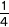 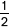 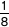 Divide proper fractions by whole numbers [for example, ÷ 2 = ]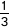 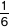 Associate a fraction with division and calculate decimal fraction equivalents [for example, 0.375] for a simple fraction [for example, ]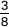 Recall and use equivalences between simple fractions, decimals and percentages, including in different contexts.FractionsUse common factors to simplify fractions; use common multiples to express fractions in the same denomination.Compare and order fractions, including fractions >1Generate and describe linear number sequences (with fractions)Add and subtract fractions with different denominators and mixed numbers, using the concept of equivalent fractions.Multiply simple pairs of proper fractions, writing the answer in its simplest form [for example, × = ]Divide proper fractions by whole numbers [for example, ÷ 2 = ]Associate a fraction with division and calculate decimal fraction equivalents [for example, 0.375] for a simple fraction [for example, ]Recall and use equivalences between simple fractions, decimals and percentages, including in different contexts.FractionsUse common factors to simplify fractions; use common multiples to express fractions in the same denomination.Compare and order fractions, including fractions >1Generate and describe linear number sequences (with fractions)Add and subtract fractions with different denominators and mixed numbers, using the concept of equivalent fractions.Multiply simple pairs of proper fractions, writing the answer in its simplest form [for example, × = ]Divide proper fractions by whole numbers [for example, ÷ 2 = ]Associate a fraction with division and calculate decimal fraction equivalents [for example, 0.375] for a simple fraction [for example, ]Recall and use equivalences between simple fractions, decimals and percentages, including in different contexts.FractionsUse common factors to simplify fractions; use common multiples to express fractions in the same denomination.Compare and order fractions, including fractions >1Generate and describe linear number sequences (with fractions)Add and subtract fractions with different denominators and mixed numbers, using the concept of equivalent fractions.Multiply simple pairs of proper fractions, writing the answer in its simplest form [for example, × = ]Divide proper fractions by whole numbers [for example, ÷ 2 = ]Associate a fraction with division and calculate decimal fraction equivalents [for example, 0.375] for a simple fraction [for example, ]Recall and use equivalences between simple fractions, decimals and percentages, including in different contexts.FractionsUse common factors to simplify fractions; use common multiples to express fractions in the same denomination.Compare and order fractions, including fractions >1Generate and describe linear number sequences (with fractions)Add and subtract fractions with different denominators and mixed numbers, using the concept of equivalent fractions.Multiply simple pairs of proper fractions, writing the answer in its simplest form [for example, × = ]Divide proper fractions by whole numbers [for example, ÷ 2 = ]Associate a fraction with division and calculate decimal fraction equivalents [for example, 0.375] for a simple fraction [for example, ]Recall and use equivalences between simple fractions, decimals and percentages, including in different contexts.FractionsUse common factors to simplify fractions; use common multiples to express fractions in the same denomination.Compare and order fractions, including fractions >1Generate and describe linear number sequences (with fractions)Add and subtract fractions with different denominators and mixed numbers, using the concept of equivalent fractions.Multiply simple pairs of proper fractions, writing the answer in its simplest form [for example, × = ]Divide proper fractions by whole numbers [for example, ÷ 2 = ]Associate a fraction with division and calculate decimal fraction equivalents [for example, 0.375] for a simple fraction [for example, ]Recall and use equivalences between simple fractions, decimals and percentages, including in different contexts.FractionsUse common factors to simplify fractions; use common multiples to express fractions in the same denomination.Compare and order fractions, including fractions >1Generate and describe linear number sequences (with fractions)Add and subtract fractions with different denominators and mixed numbers, using the concept of equivalent fractions.Multiply simple pairs of proper fractions, writing the answer in its simplest form [for example, × = ]Divide proper fractions by whole numbers [for example, ÷ 2 = ]Associate a fraction with division and calculate decimal fraction equivalents [for example, 0.375] for a simple fraction [for example, ]Recall and use equivalences between simple fractions, decimals and percentages, including in different contexts.FractionsUse common factors to simplify fractions; use common multiples to express fractions in the same denomination.Compare and order fractions, including fractions >1Generate and describe linear number sequences (with fractions)Add and subtract fractions with different denominators and mixed numbers, using the concept of equivalent fractions.Multiply simple pairs of proper fractions, writing the answer in its simplest form [for example, × = ]Divide proper fractions by whole numbers [for example, ÷ 2 = ]Associate a fraction with division and calculate decimal fraction equivalents [for example, 0.375] for a simple fraction [for example, ]Recall and use equivalences between simple fractions, decimals and percentages, including in different contexts.FractionsUse common factors to simplify fractions; use common multiples to express fractions in the same denomination.Compare and order fractions, including fractions >1Generate and describe linear number sequences (with fractions)Add and subtract fractions with different denominators and mixed numbers, using the concept of equivalent fractions.Multiply simple pairs of proper fractions, writing the answer in its simplest form [for example, × = ]Divide proper fractions by whole numbers [for example, ÷ 2 = ]Associate a fraction with division and calculate decimal fraction equivalents [for example, 0.375] for a simple fraction [for example, ]Recall and use equivalences between simple fractions, decimals and percentages, including in different contexts.FractionsUse common factors to simplify fractions; use common multiples to express fractions in the same denomination.Compare and order fractions, including fractions >1Generate and describe linear number sequences (with fractions)Add and subtract fractions with different denominators and mixed numbers, using the concept of equivalent fractions.Multiply simple pairs of proper fractions, writing the answer in its simplest form [for example, × = ]Divide proper fractions by whole numbers [for example, ÷ 2 = ]Associate a fraction with division and calculate decimal fraction equivalents [for example, 0.375] for a simple fraction [for example, ]Recall and use equivalences between simple fractions, decimals and percentages, including in different contexts.DecimalsIdentify the value of each digit in numbers given to 3 decimal places and multiply and divide numbers by 10, 100 and 1,000 giving answers up to 3 decimal places.Multiply one-digit numbers with up to 2 decimal places by whole numbers.Use written division methods in cases where the answer has up to 2 decimal places.Solve problems which require answers to be rounded to specified degrees of accuracyDecimalsIdentify the value of each digit in numbers given to 3 decimal places and multiply and divide numbers by 10, 100 and 1,000 giving answers up to 3 decimal places.Multiply one-digit numbers with up to 2 decimal places by whole numbers.Use written division methods in cases where the answer has up to 2 decimal places.Solve problems which require answers to be rounded to specified degrees of accuracyDecimalsIdentify the value of each digit in numbers given to 3 decimal places and multiply and divide numbers by 10, 100 and 1,000 giving answers up to 3 decimal places.Multiply one-digit numbers with up to 2 decimal places by whole numbers.Use written division methods in cases where the answer has up to 2 decimal places.Solve problems which require answers to be rounded to specified degrees of accuracyDecimalsIdentify the value of each digit in numbers given to 3 decimal places and multiply and divide numbers by 10, 100 and 1,000 giving answers up to 3 decimal places.Multiply one-digit numbers with up to 2 decimal places by whole numbers.Use written division methods in cases where the answer has up to 2 decimal places.Solve problems which require answers to be rounded to specified degrees of accuracyDecimalsIdentify the value of each digit in numbers given to 3 decimal places and multiply and divide numbers by 10, 100 and 1,000 giving answers up to 3 decimal places.Multiply one-digit numbers with up to 2 decimal places by whole numbers.Use written division methods in cases where the answer has up to 2 decimal places.Solve problems which require answers to be rounded to specified degrees of accuracyDecimalsIdentify the value of each digit in numbers given to 3 decimal places and multiply and divide numbers by 10, 100 and 1,000 giving answers up to 3 decimal places.Multiply one-digit numbers with up to 2 decimal places by whole numbers.Use written division methods in cases where the answer has up to 2 decimal places.Solve problems which require answers to be rounded to specified degrees of accuracyPercentagesSolve problems involving the calculation of percentages [for example, of measures and such as 15% of 360] and the use of percentages for comparison.Recall and use equivalences between simple fractions, decimals and percentages, including in different contexts.PercentagesSolve problems involving the calculation of percentages [for example, of measures and such as 15% of 360] and the use of percentages for comparison.Recall and use equivalences between simple fractions, decimals and percentages, including in different contexts.PercentagesSolve problems involving the calculation of percentages [for example, of measures and such as 15% of 360] and the use of percentages for comparison.Recall and use equivalences between simple fractions, decimals and percentages, including in different contexts.PercentagesSolve problems involving the calculation of percentages [for example, of measures and such as 15% of 360] and the use of percentages for comparison.Recall and use equivalences between simple fractions, decimals and percentages, including in different contexts.PercentagesSolve problems involving the calculation of percentages [for example, of measures and such as 15% of 360] and the use of percentages for comparison.Recall and use equivalences between simple fractions, decimals and percentages, including in different contexts.PercentagesSolve problems involving the calculation of percentages [for example, of measures and such as 15% of 360] and the use of percentages for comparison.Recall and use equivalences between simple fractions, decimals and percentages, including in different contexts.ConsolidationT3 Week 1T3 Week 1T3 Week 1T3 Week 2T3 Week 2T3 Week 2T3 Week 3T3 Week 3T3 Week 3T3 Week 4T3 Week 4T3 Week 4T3 Week 4T3 Week 5T3 Week 5T3 Week 5T3 Week 6T3 Week 6T3 Week 6T4 Week 1T4 Week 1T4 Week 1T4 Week 2T4 Week 2T4 Week 2T4 Week 2T4 Week 3T4 Week 3T4 Week 3T4 Week 4T4 Week 4T4 Week 4T4 Week 5T4 Week 5T4 Week 5T4 Week 6T4 Week 6T4 Week 6SpringMeasuring- Converting UnitsSolve problems involving the calculation and conversion of units of measure, using decimal notation up to 3 decimal places where appropriate.Use, read, write and convert between standard units, converting measurements of length, mass, volume and time from a smaller unit of measure to a larger unit, and vice versa, using decimal notation to up to 3 decimal places.Convert between miles and kilometres.Measurement – Perimeter, Area and VolumeRecognise that shapes with the same areas can have different perimeters and vice versa.Recognise when it is possible to use formulae for area and volume of shapes.Calculate the area of parallelograms and triangles.Calculate, estimate and compare volume of cubes and cuboids using standard units, including cubic centimetres (cm³) and cubic metres (m³), and extending to other units [for example, mm³ and km³].Measuring- Converting UnitsSolve problems involving the calculation and conversion of units of measure, using decimal notation up to 3 decimal places where appropriate.Use, read, write and convert between standard units, converting measurements of length, mass, volume and time from a smaller unit of measure to a larger unit, and vice versa, using decimal notation to up to 3 decimal places.Convert between miles and kilometres.Measurement – Perimeter, Area and VolumeRecognise that shapes with the same areas can have different perimeters and vice versa.Recognise when it is possible to use formulae for area and volume of shapes.Calculate the area of parallelograms and triangles.Calculate, estimate and compare volume of cubes and cuboids using standard units, including cubic centimetres (cm³) and cubic metres (m³), and extending to other units [for example, mm³ and km³].Measuring- Converting UnitsSolve problems involving the calculation and conversion of units of measure, using decimal notation up to 3 decimal places where appropriate.Use, read, write and convert between standard units, converting measurements of length, mass, volume and time from a smaller unit of measure to a larger unit, and vice versa, using decimal notation to up to 3 decimal places.Convert between miles and kilometres.Measurement – Perimeter, Area and VolumeRecognise that shapes with the same areas can have different perimeters and vice versa.Recognise when it is possible to use formulae for area and volume of shapes.Calculate the area of parallelograms and triangles.Calculate, estimate and compare volume of cubes and cuboids using standard units, including cubic centimetres (cm³) and cubic metres (m³), and extending to other units [for example, mm³ and km³].Measuring- Converting UnitsSolve problems involving the calculation and conversion of units of measure, using decimal notation up to 3 decimal places where appropriate.Use, read, write and convert between standard units, converting measurements of length, mass, volume and time from a smaller unit of measure to a larger unit, and vice versa, using decimal notation to up to 3 decimal places.Convert between miles and kilometres.Measurement – Perimeter, Area and VolumeRecognise that shapes with the same areas can have different perimeters and vice versa.Recognise when it is possible to use formulae for area and volume of shapes.Calculate the area of parallelograms and triangles.Calculate, estimate and compare volume of cubes and cuboids using standard units, including cubic centimetres (cm³) and cubic metres (m³), and extending to other units [for example, mm³ and km³].Measuring- Converting UnitsSolve problems involving the calculation and conversion of units of measure, using decimal notation up to 3 decimal places where appropriate.Use, read, write and convert between standard units, converting measurements of length, mass, volume and time from a smaller unit of measure to a larger unit, and vice versa, using decimal notation to up to 3 decimal places.Convert between miles and kilometres.Measurement – Perimeter, Area and VolumeRecognise that shapes with the same areas can have different perimeters and vice versa.Recognise when it is possible to use formulae for area and volume of shapes.Calculate the area of parallelograms and triangles.Calculate, estimate and compare volume of cubes and cuboids using standard units, including cubic centimetres (cm³) and cubic metres (m³), and extending to other units [for example, mm³ and km³].Measuring- Converting UnitsSolve problems involving the calculation and conversion of units of measure, using decimal notation up to 3 decimal places where appropriate.Use, read, write and convert between standard units, converting measurements of length, mass, volume and time from a smaller unit of measure to a larger unit, and vice versa, using decimal notation to up to 3 decimal places.Convert between miles and kilometres.Measurement – Perimeter, Area and VolumeRecognise that shapes with the same areas can have different perimeters and vice versa.Recognise when it is possible to use formulae for area and volume of shapes.Calculate the area of parallelograms and triangles.Calculate, estimate and compare volume of cubes and cuboids using standard units, including cubic centimetres (cm³) and cubic metres (m³), and extending to other units [for example, mm³ and km³].Measuring- Converting UnitsSolve problems involving the calculation and conversion of units of measure, using decimal notation up to 3 decimal places where appropriate.Use, read, write and convert between standard units, converting measurements of length, mass, volume and time from a smaller unit of measure to a larger unit, and vice versa, using decimal notation to up to 3 decimal places.Convert between miles and kilometres.Measurement – Perimeter, Area and VolumeRecognise that shapes with the same areas can have different perimeters and vice versa.Recognise when it is possible to use formulae for area and volume of shapes.Calculate the area of parallelograms and triangles.Calculate, estimate and compare volume of cubes and cuboids using standard units, including cubic centimetres (cm³) and cubic metres (m³), and extending to other units [for example, mm³ and km³].Measuring- Converting UnitsSolve problems involving the calculation and conversion of units of measure, using decimal notation up to 3 decimal places where appropriate.Use, read, write and convert between standard units, converting measurements of length, mass, volume and time from a smaller unit of measure to a larger unit, and vice versa, using decimal notation to up to 3 decimal places.Convert between miles and kilometres.Measurement – Perimeter, Area and VolumeRecognise that shapes with the same areas can have different perimeters and vice versa.Recognise when it is possible to use formulae for area and volume of shapes.Calculate the area of parallelograms and triangles.Calculate, estimate and compare volume of cubes and cuboids using standard units, including cubic centimetres (cm³) and cubic metres (m³), and extending to other units [for example, mm³ and km³].Measuring- Converting UnitsSolve problems involving the calculation and conversion of units of measure, using decimal notation up to 3 decimal places where appropriate.Use, read, write and convert between standard units, converting measurements of length, mass, volume and time from a smaller unit of measure to a larger unit, and vice versa, using decimal notation to up to 3 decimal places.Convert between miles and kilometres.Measurement – Perimeter, Area and VolumeRecognise that shapes with the same areas can have different perimeters and vice versa.Recognise when it is possible to use formulae for area and volume of shapes.Calculate the area of parallelograms and triangles.Calculate, estimate and compare volume of cubes and cuboids using standard units, including cubic centimetres (cm³) and cubic metres (m³), and extending to other units [for example, mm³ and km³].Geometry – Properties of ShapeDraw 2-D shapes using given dimensions and angles.Recognise, describe and build simple 3-D shapes, including making nets.Compare and classify geometric shapes based on their properties and sizes and find unknown angles in any triangles, quadrilaterals, and regular polygons.Recognise angles where they meet at a point, are on a straight line, or are vertically opposite, and find missing angles.Geometry – Position and DirectionDescribe positions on the full coordinate grid (all 4 quadrants).Draw and translate simple shapes on the coordinate plane, and reflect them in the axes.Geometry – Properties of ShapeDraw 2-D shapes using given dimensions and angles.Recognise, describe and build simple 3-D shapes, including making nets.Compare and classify geometric shapes based on their properties and sizes and find unknown angles in any triangles, quadrilaterals, and regular polygons.Recognise angles where they meet at a point, are on a straight line, or are vertically opposite, and find missing angles.Geometry – Position and DirectionDescribe positions on the full coordinate grid (all 4 quadrants).Draw and translate simple shapes on the coordinate plane, and reflect them in the axes.Geometry – Properties of ShapeDraw 2-D shapes using given dimensions and angles.Recognise, describe and build simple 3-D shapes, including making nets.Compare and classify geometric shapes based on their properties and sizes and find unknown angles in any triangles, quadrilaterals, and regular polygons.Recognise angles where they meet at a point, are on a straight line, or are vertically opposite, and find missing angles.Geometry – Position and DirectionDescribe positions on the full coordinate grid (all 4 quadrants).Draw and translate simple shapes on the coordinate plane, and reflect them in the axes.Geometry – Properties of ShapeDraw 2-D shapes using given dimensions and angles.Recognise, describe and build simple 3-D shapes, including making nets.Compare and classify geometric shapes based on their properties and sizes and find unknown angles in any triangles, quadrilaterals, and regular polygons.Recognise angles where they meet at a point, are on a straight line, or are vertically opposite, and find missing angles.Geometry – Position and DirectionDescribe positions on the full coordinate grid (all 4 quadrants).Draw and translate simple shapes on the coordinate plane, and reflect them in the axes.Geometry – Properties of ShapeDraw 2-D shapes using given dimensions and angles.Recognise, describe and build simple 3-D shapes, including making nets.Compare and classify geometric shapes based on their properties and sizes and find unknown angles in any triangles, quadrilaterals, and regular polygons.Recognise angles where they meet at a point, are on a straight line, or are vertically opposite, and find missing angles.Geometry – Position and DirectionDescribe positions on the full coordinate grid (all 4 quadrants).Draw and translate simple shapes on the coordinate plane, and reflect them in the axes.Geometry – Properties of ShapeDraw 2-D shapes using given dimensions and angles.Recognise, describe and build simple 3-D shapes, including making nets.Compare and classify geometric shapes based on their properties and sizes and find unknown angles in any triangles, quadrilaterals, and regular polygons.Recognise angles where they meet at a point, are on a straight line, or are vertically opposite, and find missing angles.Geometry – Position and DirectionDescribe positions on the full coordinate grid (all 4 quadrants).Draw and translate simple shapes on the coordinate plane, and reflect them in the axes.Geometry – Properties of ShapeDraw 2-D shapes using given dimensions and angles.Recognise, describe and build simple 3-D shapes, including making nets.Compare and classify geometric shapes based on their properties and sizes and find unknown angles in any triangles, quadrilaterals, and regular polygons.Recognise angles where they meet at a point, are on a straight line, or are vertically opposite, and find missing angles.Geometry – Position and DirectionDescribe positions on the full coordinate grid (all 4 quadrants).Draw and translate simple shapes on the coordinate plane, and reflect them in the axes.StatisticsIllustrate and name parts of circles, including radius, diameter and circumference and know that the diameter is twice the radius.Interpret and construct pie charts and line graphs and use these to solve problems.Calculate and interpret the mean as an average.StatisticsIllustrate and name parts of circles, including radius, diameter and circumference and know that the diameter is twice the radius.Interpret and construct pie charts and line graphs and use these to solve problems.Calculate and interpret the mean as an average.StatisticsIllustrate and name parts of circles, including radius, diameter and circumference and know that the diameter is twice the radius.Interpret and construct pie charts and line graphs and use these to solve problems.Calculate and interpret the mean as an average.Number – RatioSolve problems involving the relative sizes of 2 quantities where missing values can be found by using integer multiplication and division facts.Solve problems involving similar shapes where the scale factor is known or can be found.Solve problems involving unequal sharing and grouping using knowledge of fractions and multiples.Number – AlgebraUse simple formulae.Generate and describe linear number sequences.Express missing number problems algebraically.Find pairs of numbers that satisfy an equation with 2 unknowns.Enumerate possibilities of combinations of 2 variables.Number – RatioSolve problems involving the relative sizes of 2 quantities where missing values can be found by using integer multiplication and division facts.Solve problems involving similar shapes where the scale factor is known or can be found.Solve problems involving unequal sharing and grouping using knowledge of fractions and multiples.Number – AlgebraUse simple formulae.Generate and describe linear number sequences.Express missing number problems algebraically.Find pairs of numbers that satisfy an equation with 2 unknowns.Enumerate possibilities of combinations of 2 variables.Number – RatioSolve problems involving the relative sizes of 2 quantities where missing values can be found by using integer multiplication and division facts.Solve problems involving similar shapes where the scale factor is known or can be found.Solve problems involving unequal sharing and grouping using knowledge of fractions and multiples.Number – AlgebraUse simple formulae.Generate and describe linear number sequences.Express missing number problems algebraically.Find pairs of numbers that satisfy an equation with 2 unknowns.Enumerate possibilities of combinations of 2 variables.Number – RatioSolve problems involving the relative sizes of 2 quantities where missing values can be found by using integer multiplication and division facts.Solve problems involving similar shapes where the scale factor is known or can be found.Solve problems involving unequal sharing and grouping using knowledge of fractions and multiples.Number – AlgebraUse simple formulae.Generate and describe linear number sequences.Express missing number problems algebraically.Find pairs of numbers that satisfy an equation with 2 unknowns.Enumerate possibilities of combinations of 2 variables.Number – RatioSolve problems involving the relative sizes of 2 quantities where missing values can be found by using integer multiplication and division facts.Solve problems involving similar shapes where the scale factor is known or can be found.Solve problems involving unequal sharing and grouping using knowledge of fractions and multiples.Number – AlgebraUse simple formulae.Generate and describe linear number sequences.Express missing number problems algebraically.Find pairs of numbers that satisfy an equation with 2 unknowns.Enumerate possibilities of combinations of 2 variables.Number – RatioSolve problems involving the relative sizes of 2 quantities where missing values can be found by using integer multiplication and division facts.Solve problems involving similar shapes where the scale factor is known or can be found.Solve problems involving unequal sharing and grouping using knowledge of fractions and multiples.Number – AlgebraUse simple formulae.Generate and describe linear number sequences.Express missing number problems algebraically.Find pairs of numbers that satisfy an equation with 2 unknowns.Enumerate possibilities of combinations of 2 variables.Number – RatioSolve problems involving the relative sizes of 2 quantities where missing values can be found by using integer multiplication and division facts.Solve problems involving similar shapes where the scale factor is known or can be found.Solve problems involving unequal sharing and grouping using knowledge of fractions and multiples.Number – AlgebraUse simple formulae.Generate and describe linear number sequences.Express missing number problems algebraically.Find pairs of numbers that satisfy an equation with 2 unknowns.Enumerate possibilities of combinations of 2 variables.Number – RatioSolve problems involving the relative sizes of 2 quantities where missing values can be found by using integer multiplication and division facts.Solve problems involving similar shapes where the scale factor is known or can be found.Solve problems involving unequal sharing and grouping using knowledge of fractions and multiples.Number – AlgebraUse simple formulae.Generate and describe linear number sequences.Express missing number problems algebraically.Find pairs of numbers that satisfy an equation with 2 unknowns.Enumerate possibilities of combinations of 2 variables.Number – RatioSolve problems involving the relative sizes of 2 quantities where missing values can be found by using integer multiplication and division facts.Solve problems involving similar shapes where the scale factor is known or can be found.Solve problems involving unequal sharing and grouping using knowledge of fractions and multiples.Number – AlgebraUse simple formulae.Generate and describe linear number sequences.Express missing number problems algebraically.Find pairs of numbers that satisfy an equation with 2 unknowns.Enumerate possibilities of combinations of 2 variables.Number – RatioSolve problems involving the relative sizes of 2 quantities where missing values can be found by using integer multiplication and division facts.Solve problems involving similar shapes where the scale factor is known or can be found.Solve problems involving unequal sharing and grouping using knowledge of fractions and multiples.Number – AlgebraUse simple formulae.Generate and describe linear number sequences.Express missing number problems algebraically.Find pairs of numbers that satisfy an equation with 2 unknowns.Enumerate possibilities of combinations of 2 variables.RevisionRevisionRevisionRevisionRevisionRevisionRevisionRevisionRevisionT5 Week 1T5 Week 1T5 Week 2T5 Week 2T5 Week 2T5 Week 3T5 Week 3T5 Week 3T5 Week 4T5 Week 4T5 Week 4T5 Week 5T5 Week 5T5 Week 5T6 Week 1T6 Week 1T6 Week 1T6 Week 2T6 Week 2T6 Week 2T6 Week 2T6 Week 3T6 Week 3T6 Week 3T6 Week 4T6 Week 4T6 Week 4T6 Week 5T6 Week 5T6 Week 5T6 Week 6T6 Week 6T6 Week 6T6 Week 7 T6 Week 7 T6 Week 7 T6 Week  8 (2 days)T6 Week  8 (2 days)SummerRevisionRevisionRevisionRevisionRevisionSATs WeekSATs WeekSATs WeekProblem Solving Problem Solving Problem Solving Problem Solving Problem Solving Problem Solving Y6 CampY6 CampY6 CampInvestigationsInvestigationsInvestigationsInvestigationsInvestigationsInvestigationsInvestigationsInvestigationsInvestigationsInvestigationsInvestigationsInvestigationsInvestigationsExcellence ActivitiesExcellence ActivitiesExcellence ActivitiesExcellence ActivitiesExcellence ActivitiesExcellence ActivitiesExcellence ActivitiesExcellence Activities